Umowa nr ………………..zawarta pomiędzy:Uniwersytetem Przyrodniczym w Poznaniu, ul. Wojska Polskiego 28, 60-637 Poznań, REGON: 000001844, NIP: 777-00-04-960reprezentowanym przez: ……………………………………..……………………………………..zwanym dalej w treści Umowy „Zamawiającym”a…………………………………………………………………………………………………………………………………………………………………………………………………………………………………………………………………………………………………………………………reprezentowanym przez: ……………………………………..……………………………………..zwanym dalej w treści Umowy „Wykonawcą”łącznie zwanymi dalej w treści Umowy „Stronami”W wyniku przeprowadzenia przez Zamawiającego postępowania o udzielenie zamówienia publicznego pn. Świadczenie usług związanych ze służbowymi wyjazdami międzynarodowymi pracowników, studentów, doktorantów, gości zagranicznych oraz osób zatrudnionych na umowy cywilno-prawne dla Uniwersytetu Przyrodniczego w Poznaniu (numer postępowania: AZ.262.2106.2024) w trybie podstawowym, na podstawie  art. 275 pkt 1 ustawy z  dnia 11 września 2019 r. Prawo zamówień publicznych (t.j. Dz. U. z 2023 poz. 1605 ze zm.; zwana dalej: ustawa Pzp) i wyłonienia Wykonawcy, którego oferta została oceniona jako najkorzystniejsza Strony, zawarły Umowę o następującej treści: § 1Przedmiot UmowyPrzedmiotem Umowy jest świadczenie usług związanych ze służbowymi wyjazdami międzynarodowymi pracowników, studentów, doktorantów, cudzoziemców (np. gości zagranicznych) oraz osób zatrudnionych na umowy cywilno-prawne dla Uniwersytetu Przyrodniczego w Poznaniu. Szczegółowy zakres i opis usługi określa niniejsza Umowa oraz załącznik do Umowy – Szczegółowy opis sposobu realizacji przedmiotu zamówienia.Zamawiający, na podstawie art. 121 ustawy Pzp, zastrzega obowiązek osobistego wykonania przez Wykonawcę kluczowych zadań dotyczących zamówienia, tj. rezerwacja, wystawianie i sprzedaż biletów lotniczych w klasie ekonomicznej i biznes z uwzględnieniem tanich przewoźników lotniczych – „Low cost airlines”, biletów kolejowych i pomocy w wizowaniu paszportów, wraz z bezpłatnym ich dostarczeniem do siedziby Zamawiającego w terminie uzgodnionym z Zamawiającym.Wykonawca zobowiązuje się przestrzegać wszystkich zobowiązań wynikających ze Specyfikacji Warunków Zamówienia oraz zawartych w ofercie. Formularz oferty stanowi załącznik nr 2 do niniejszej Umowy.Wykonawca oświadcza, że posiada odpowiednie środki techniczne, zaplecze kadrowe oraz wiedzę i doświadczenie potrzebne do realizacji niniejszej Umowy.Zamawiający i Wykonawca wybrany w postępowaniu o udzielenie zamówienia publicznego zobowiązani są współdziałać przy wykonaniu Umowy w celu należytej realizacji zamówienia.Zamówienie jest współfinansowane ze środków Unii Europejskiej – Tytuł projektu: „Najlepsi z natury! Program doskonalenia kadry dydaktycznej UPP” oraz „Najlepsi z natury! Kształcenie na potrzeby gospodarki”.§ 2Termin realizacji zamówieniaTermin realizacji zamówienia:12 miesięcy od dnia zawarcia Umowy lub do wyczerpania maksymalnej wartości Umowy, określonej w §9 ust. 3 Umowy, w zależności od tego, który wariant nastąpi pierwszy.Jeżeli w trakcie trwania niniejszej Umowy zlecone usługi nie wyczerpią maksymalnej wartości Umowy, określonej w §9 ust. 3 Umowy, to Wykonawcy nie przysługuje z tego powodu żadne roszczenie względem Zamawiającego.W przypadku, gdy w terminie 12 miesięcy od daty zawarcia niniejszej Umowy nie zostanie wykorzystana maksymalna wartość Umowy wskazana w §9 ust. 3 Umowy,  istnieje możliwość przedłużenia terminu realizacji przedmiotu zamówienia. W takim przypadku strony mogą zmienić niniejszą umowę, w drodze pisemnego aneksu pod rygorem nieważności, w następującym zakresie: termin obowiązywania niniejszej umowy ulegnie odpowiedniej zmianie – zostanie przedłużony do daty wskazanej przez Zamawiającego, jednak na okres nie dłuższy niż 6 miesięcy.Każda ze stron może wypowiedzieć niniejszą umowę w każdym czasie z zachowaniem 
3-miesięcznego okresu wypowiedzenia ze skutkiem na koniec miesiąca kalendarzowego.Oświadczenie w przedmiocie wypowiedzenia winno nastąpić na piśmie i zostać przesłane drugiej Stronie na adres wskazany w komparycji niniejszej umowy.§ 3Wykonawca zobowiązuje się:Stosować przy sprzedaży biletów, stanowiących przedmiot zamówienia, minimalne ceny dostępne w danym terminie na danej trasie, z zachowaniem zasad rzetelności i uczciwości handlowej.Oferować możliwość dokonywania zmian w rezerwacjach, bez ponoszenia dodatkowych kosztów przez Zamawiającego z zachowaniem warunków taryfy, w ramach której bilet był kupiony.Oferować bilety kolejowe na wszystkie ustalone trasy bez pobierania od Zamawiającego dodatkowych opłat za pośrednictwo w ich zakupie w innych biurach podróży lub 
u przewoźników.Nie pobierać opłaty za usługę wizowania w przypadku zakupu biletu u Wykonawcy przez Zamawiającego.Realizować zamówienia na bilety lotnicze, w pierwszej kolejności proponując sprzedaż 
w ramach taryf poufnych, promocji oraz innych zniżek oferowanych przez przewoźnika.Oferować bilety najkorzystniejsze dla Zamawiającego pod względem ceny i czasu podróży, 
a w przypadkach uzasadnionych trasą podróży, oferować, co najmniej 3 połączenia (dot. biletów lotniczych) na danej trasie na jedno zapytanie Zamawiającego.Pośredniczyć w przejęciu obowiązków pomiędzy Zamawiającym a przewoźnikiem 
w sprawach reklamacyjnych i składania ewentualnych odwołań w sprawach zwrotu lub niewykorzystanych z winy przewoźnika biletów.Bezpłatnie dostarczać dokumenty podróży (bilety), dokumenty ubezpieczeń, paszporty oraz faktury do siedziby Zamawiającego lub w miejsca wskazane przez Zamawiającego na terenie Poznania.Każdorazowo przesyłać Zamawiającemu drogą elektroniczną, na wskazane adresy, informacje o dokonywanych rezerwacjach biletów, obejmujące: dane rezerwacji, cenę biletu oraz termin wykupu biletów przy dokonanych wcześniej rezerwacjach.Każdorazowo w dniu wykupu biletu informować wyznaczonego przez Zamawiającego pracownika, że tego dnia upływa termin rezerwacji.Każdorazowo zawiadamiać Zamawiającego, z chwilą otrzymania informacji od przewoźnika, o wszelkich zmianach godzin lotu (rejsu), anulowaniach lotów (rejsów) oraz wszelkich innych zmianach, mających lub mogących mieć wpływ na cenę i warunki podróży zleconej przez Zamawiającego poprzez przesłanie drogą elektroniczną oryginalnego komunikatu otrzymanego od przewoźnika lub jego skanu.Zapewnić dostęp do wszystkich publikowanych i niepublikowanych taryf linii lotniczych.Proponować pasażerom ubezpieczenie na czas podróży — w wariancie standardowym europejskim oraz w wariancie standardowym reszta świata — w zależności od celu podróży.Proponować ubezpieczenie biletów, dotyczące zmian/zwrotów.Sporządzać miesięczny raport w sposób narastający z wystawionych przez Wykonawcę faktur za wykonane usługi (raporty składane będą do Sekcji Współpracy Międzynarodowej UPP). Raport zawierać będzie co najmniej: nr i datę faktury, kwotę faktury, nazwisko osoby na której rzecz była świadczona usługa.Ze strony Zamawiającego za prawidłową realizację niniejszej umowy odpowiada kierownik Sekcji Współpracy Międzynarodowej UPP lub osoba wyznaczona przez kierownika SWM.Wykonawca zobowiązuje się do dołożenia wszelkich starań umożliwiających taką organizację trasy podróży, która zapewni terminowe przybycie na miejsce przeznaczenia osób podróżujących. Zamawiający wymaga, aby czynności polegające na obsłudze klientów w zakresie rezerwacji biletów, sprzedaży i zmiany biletów, wystawiania biletu i przesłanie do klienta, sporządzenia i generowania raportów, rozliczenia płatności w tym wystawianie faktur, zgłaszania reklamacji do linii lotniczych, przyjęcia paszportu do wizowania, sprawdzenia formularza wizowego, nadania paszportu do wizowania, przekazania paszportu w biurze lub wysłanie pod wskazany adres, wykonywane były przez osoby zatrudnione przez Wykonawcę lub Podwykonawcę na podstawie stosunku pracy, jeżeli wykonanie tych czynności polega na wykonywaniu pracy w sposób określony w art. 22 § 1 ustawy z dnia 26 czerwca 1974r.  – Kodeks pracy (t.j. Dz. U. z 2023 r. poz. 1465). W trakcie realizacji przedmiotu niniejszej Umowy, na każde wezwanie Zamawiającego, 
w wyznaczonym w tym wezwaniu terminie, Wykonawca przedłoży Zamawiającemu bieżące dokumenty potwierdzające, że przedmiot umowy jest wykonywany przez osoby zatrudnione na podstawie umowy o pracę, przedstawiając kopie umów o pracę, zanonimizowane w sposób zapewniający ochronę danych osobowych tych pracowników, przy czym imię i nazwisko pracownika nie podlega anonimizacji, a informacje takie jak data zawarcia umowy o pracę, rodzaj umowy o pracę i wymiar etatu powinny być możliwe do zidentyfikowania. W przeciwnym przypadku naliczona zostanie kara umowna zgodnie z §14 ust. 1 lit. e. Umowy oraz może to stanowić podstawę wypowiedzenia umowy w trybie natychmiastowym z winy Wykonawcy (§10 ust. 2 lit e.), z zastrzeżeniem uprawnień wynikających z postanowień §10 ust 3 Umowy.W przypadku wygaśnięcia lub rozwiązania umowy o pracę z pracownikiem, o którym mowa w pkt 18 Wykonawca zobowiązany będzie do zatrudnienia, w terminie 14 dni kalendarzowych od ustania stosunku pracy, kolejnej osoby oraz przedłożenia w terminie 3 dni od jej zatrudnienia dokumentów, o których mowa w pkt 19.Ponadto Wykonawca będzie zatrudniał na podstawie stosunku pracy, przez cały okres trwania Umowy ….. osobę/y niepełnosprawną/e, w rozumieniu ustawy z dnia 27 sierpnia 1997 r. o rehabilitacji zawodowej i społecznej oraz zatrudnianiu osób niepełnosprawnych, której/ych zatrudnienie Wykonawca zadeklarował  w Formularzu oferty.W trakcie realizacji przedmiotu niniejszej Umowy, Wykonawca  na każde wezwanie Zamawiającego, w wyznaczonym w tym wezwaniu terminie, przedłoży Zamawiającemu wykaz zatrudnionych osób niepełnosprawnych oraz dowody zatrudnienia w postaci zanonimizowanej kserokopii aktualnej umowy o pracę, zawartej z pracownikiem / pracownikami i zanonimizowanej decyzji powiatowego zespołu orzekania o niepełnosprawności. Dokumenty powinny być zanonimizowane w sposób zapewniający ochronę danych osobowych pracownika / pracowników, przy czym imię i nazwisko pracownika nie podlega anonimizacji, a informacje takie jak data zawarcia umowy o pracę, rodzaj umowy o pracę i wymiar etatu powinny być możliwe do zidentyfikowania. W przeciwnym przypadku naliczona zostanie kara umowna zgodnie z §14 ust. 1 lit. e. Umowy oraz może to stanowić podstawę wypowiedzenia umowy w trybie natychmiastowym z winy Wykonawcy (§10 ust. 2 lit e.), z zastrzeżeniem uprawnień wynikających z postanowień §10 ust. 3 Umowy.W przypadku wygaśnięcia lub rozwiązania umowy o pracę z pracownikiem, o którym mowa w pkt 21 Wykonawca zobowiązany będzie do zatrudnienia w terminie 14 dni kalendarzowych od ustania stosunku pracy kolejnej osoby posiadającej taki status oraz przedłożenia w terminie 3 dni od jej zatrudnienia dokumentów, o których mowa w pkt 22.§ 4Dostawa, sprzedaż i rezerwacja biletów na zasadach określonych w niniejszej umowie następować będzie sukcesywnie, w okresie obowiązywania niniejszej umowy stosownie do bieżących potrzeb Zamawiającego.Dostawa, sprzedaż i rezerwacja biletów lotniczych będzie realizowana zgodnie 
ze zgłaszanymi przez Zamawiającego dyspozycjami, określającymi ilość biletów, miejsce rozpoczęcia i zakończenia podróży oraz termin podróży (nie dotyczy biletów lotniczych „open"), na podstawie zamówienia Zamawiającego przekazanego na piśmie, pocztą elektroniczną lub telefonicznie. Do składania zamówień ze strony Zamawiającego upoważnieni są pracownicy Sekcji Współpracy Międzynarodowej Uniwersytetu Przyrodniczego.Zamawiający zobowiązuje się do składania zamówienia w terminie możliwie najdłuższym przed mającą się odbyć podróżą, pozwalającym na stosowanie najbardziej korzystnych stawek.Wykonawca zobowiązuje się do oferowania różnych wariantów połączenia z uwzględnieniem najkorzystniejszej ceny i promocji (tzn. uwzględniające zniżki: grupowe /o ile występują warunki ich przyznania/, wynikające z terminu rezerwacji, połączeń weekendowych, oraz wszelkich innych promocji), długości trasy oraz czasu podróży, w tym także tzw. biletów wirtualnych (przewoźników „Low cost airlines”).Oferty powinny wpłynąć e-mailem do Zamawiającego w ciągu 60 minut od złożenia zapytania. Zapytania ofertowe mogą być składane przez dowolnego pracownika Zamawiającego.Zamawiający wybierze z przedstawionych mu przez Wykonawcę wariantów, o których mowa w ust. 4 najbardziej korzystne dla siebie połączenie, po czym wyrazi na piśmie, pocztą elektroniczną lub telefonicznie dyspozycję obligującą Wykonawcę do rezerwacji wybranego połączenia.Wykonawca zapewnia upoważnionemu pracownikowi Zamawiającego możliwość całodobowego dokonywania zmian dyspozycji dotyczących spraw związanych z zakupem biletów poprzez: telefon, terminal, Internet lub pocztę elektroniczną.Zamawiającemu przysługuje prawo porównywania cen biletów lotniczych oferowanych przez Wykonawcę z cenami biletów lotniczych oferowanych przez inne biura lub przez przewoźników w sprzedaży bezpośredniej (w tym przez Internet) na dzień zgłaszania zapytania przez Zamawiającego. Jeżeli w wyniku weryfikacji okaże się, że oferowana przez Wykonawcę cena całkowita biletu lotniczego jest wyższa od najniższej ceny całkowitej biletu lotniczego oferowanego na rynku spełniającego wymagania Zamawiającego, Wykonawca zobowiązuje się do sprzedaży oferowanego biletu po cenie nie wyższej niż 100% najniższej ceny oferowanej na rynku.Zamawiający ma prawo do zmiany standardu usług przy wyborze połączenia lotniczego oraz do rezygnacji z usługi dostarczenia biletu i/lub wizy.Jeśli Wykonawca nie dokona zakupu biletu w wyznaczonym czasie ważności rezerwacji pomimo dyspozycji ze strony Zamawiającego i rezerwacja wygaśnie, a cena za bilet przy kolejnej rezerwacji okaże się droższa, Wykonawca zostanie obciążony karą umowną określoną w §14 ust. 1 lit. b.§ 5 Wykonawca zobowiązuje się do nieodpłatnego dostarczania biletów w terminie 90 minut od złożenia zamówienia (wersja elektroniczna). W przypadku dokumentów wymagających formy papierowej będą one dostarczane do godz. 12:00 następnego dnia roboczego. 
W każdym przypadku strony muszą potwierdzić otrzymanie informacji / lub biletu elektronicznego drogą elektroniczną. Po dostarczeniu biletu, Wykonawca dostarczy pracownikowi Sekcji Współpracy Międzynarodowej UPP fakturę (fakturę papierową) za bilet.Wykonawca kredytuje Zamawiającego w chwili zakupu biletu czy wizowania paszportu.Bilety Wykonawca winien dostarczać do siedziby Zamawiającego na własny koszt i ryzyko.Wykonawca zobowiązuje się do informowania Zamawiającego o dokonanych rezerwacjach oraz przypominania mu o terminie wygaśnięcia dokonanych rezerwacji biletów, najpóźniej na 24 godziny przed ich wygaśnięciem.§ 6Wykonawca oświadcza, że przejmuje w zakres swoich obowiązków, w ramach wynagrodzenia, składanie ewentualnych odwołań i/lub reklamacji do linii lotniczych, a zwłaszcza do reprezentowania interesów Zamawiającego w sprawach reklamacyjnych dotyczących przewozów realizowanych na podstawie rezerwacji i zakupów dokonywanych u Wykonawcy, w szczególności w przypadku zwrotu biletów niewykorzystanych z winy przewoźnika lub przyczyn losowych.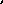 § 7Wykonawca dostarczy dla osoby wyjeżdżającej formularze wizowe, uzgadniając jednocześnie termin i miejsce ich odbioru. Wykonawca załatwi wszelkie formalności wizowe we właściwym przedstawicielstwie dyplomatycznym, kredytując Zamawiającego w chwili zapłaty za wizę. 
W przypadku problemów z uzyskaniem wizy Wykonawca ma obowiązek niezwłocznie skutecznie powiadomić zainteresowanego telefonicznie lub mailowo.W przypadku wizowania dokumenty Wykonawca odbiera od Zamawiającego. Zamawiający może na prośbę Wykonawcy przesłać (np. przesyłką kurierską) na koszt Wykonawcy wszelkie niezbędne dokumenty (np. paszporty).W przypadku wizowania więcej niż jednego paszportu w tym samym terminie, w tym samym przedstawicielstwie konsularnym, Wykonawca będzie pobierał opłatę za pośrednictwo taką jak w przypadku wizowania jednego paszportu.Wykonawca zobowiązuje się do wizowania paszportów dla osób, które dokonują u niego zakupu biletów, jak i tych pracowników i studentów Zamawiającego, którzy nie zakupują biletów u Wykonawcy.Wykonawca nie będzie pobierał opłat za usługę wizowania w przypadku, gdy osoba wyjeżdżająca zakupi u niego bilet.Owizowane paszporty Wykonawca winien dostarczać do siedziby Zamawiającego na własny koszt i ryzyko.§ 8Nie dopuszcza się możliwości pobierania dodatkowych opłat własnych poza opłatami pobieranymi na usługę wystawiania biletów lotniczych, kolejowych i wizowanie paszportów.Wykonawca nie będzie ponosił odpowiedzialności za zmianę lub odwołanie lotu zakupionego u przewoźnika „Low cost airlines”.Wykonawca zobowiązuje się do ubezpieczenia Zamawiającego z tytułu poniesionych kosztów naliczanych przez przewoźnika w przypadku konieczności anulowania biletu lotniczego.§ 9Strony zgodnie postanawiają, że za realizację przedmiotu niniejszej umowy Zamawiający zapłaci cenę umowną za zamówione usługi, obejmujące koszt zamówionych biletów i opłaty:opłata transakcyjna za wystawienie 1 biletu lotniczego międzynarodowego 
w wysokości: ……………… zł brutto,opłata transakcyjna za wystawienie 1 biletu lotniczego krajowego w wysokości: ……………… zł brutto,opłata za pozostałe usługi związane z podróżą lotniczą (np. zwrot biletu, wymianę biletu, bilet za nadbagaż itp.) jest taka sama jak za wystawienie biletu w każdej z grup wskazanych w pkt. a i b,opłata transakcyjna za wystawienie 1 biletu kolejowego w wysokości:    ……………… zł brutto,opłata za pośrednictwo w wizowaniu paszportów: ……………… zł brutto/ 1 usługę.Łączna wartość oferty Wykonawcy wynosi: ………………. zł brutto (słownie: ………………………..)Zamawiający dysponuje budżetem na zakup biletów w wysokości 653 254,91 zł brutto (słownie: sześćset pięćdziesiąt trzy tysiące dwieście pięćdziesiąt cztery złote 91/100).Maksymalna wartość umowy na podstawie oferty Wykonawcy i budżetu Zamawiającego 
na zakup biletów wynosi ……………… zł brutto (słownie: ……………..).Strony zgodnie postanawiają, że ostateczna ilość zamówionych i wykonanych usług na podstawie niniejszej umowy w całym okresie jej obowiązywania będzie uzależniona od rzeczywistych i bieżących potrzeb Zamawiającego. Zamawiający zobowiązuje się do wykorzystania nie mniej niż 70% maksymalnej wartości brutto Umowy. W związku z tym całkowita wartość Umowy może być niższa od jej wartości maksymalnej wskazanej w ust. 3. W takim wypadku Wykonawcy nie przysługuje roszczenie o zapłatę różnicy pomiędzy wartością całkowitą, wynikającą z zsumowania cen usług częściowych wykonanych na podstawie zamówień Zamawiającego w okresie trwania niniejszej Umowy, a maksymalną wartością Umowy wskazaną w ust. 3.Wynagrodzenie będzie wypłacone Wykonawcy w terminie do 30 dni od daty dostarczenia Zamawiającemu prawidłowo wystawionej faktury, przelewem na rachunek bankowy Wykonawcy wskazany na fakturze. Za  datę zapłaty uważane będzie złożenie przez Zamawiającego w jego banku dyspozycji przelewu, tj. data obciążenia rachunku bankowego Zamawiającego dyspozycją przelewu. Zamawiający zapłaci Wykonawcy odsetki ustawowe za każdy dzień opóźnienia w dokonaniu zapłaty faktury.W przypadku faktury, która została wystawiona przez Wykonawcę niezgodnie 
z obowiązującymi przepisami prawa lub niniejszą Umową, Zamawiającemu przysługuje prawo wstrzymania zapłaty wynagrodzenia do czasu usunięcia niezgodności. W takim przypadku Zamawiający nie jest zobowiązany do zapłaty odsetek ustawowych za opóźnienie za okres wstrzymania się z zapłatą wynagrodzenia.Wykonawca oświadcza, że posiada rachunek rozliczeniowy, dla którego prowadzony jest „rachunek VAT” w rozumieniu przepisów ustawy z dnia 11 marca 2004 r. o podatku od towarów i usług. Wykonawca przyjmuje do wiadomości, że rachunkiem właściwym  do dokonania przez Zamawiającego zapłaty może być wyłącznie rachunek Wykonawcy, dla którego prowadzony jest rachunek VAT. W chwili złożenia niniejszego oświadczenia jest to rachunek o numerze                             ……………………………………………….. Wykonawca zobowiązuje się zawiadomić pisemnie Zamawiającego o zmianie rachunku VAT w terminie 7 dni kalendarzowych licząc od dnia wystąpienia takiej zmiany.Wykonawca oświadcza, że właściwym dla niego organem podatkowym jest ………………………………………. Wykonawca zobowiązuje się zawiadomić pisemnie Zamawiającego w przypadku zmiany właściwości organu podatkowego w terminie 7 dni licząc od dnia takiej zmiany.Brak skutecznej zapłaty przez Zamawiającego, z uwagi na naruszenie przez Wykonawcę zasady wynikającej z ust. 9, nie stanowi nieprawidłowego spełnienia świadczenia przez Zamawiającego i w szczególności nie stanowi podstawy żądania od Zamawiającego odsetek. W  takiej sytuacji termin zapłaty biegnie od dnia pisemnego zawiadomienia Zamawiającego przez Wykonawcę o numerze rachunku Wykonawcy właściwym do dokonania zapłaty, dla którego jest  prowadzony rachunek VAT. Wykonawca oświadcza, że w przypadku zmiany rachunku bankowego w terminie płatności faktury VAT  Wykonawca zobowiązuje się niezwłocznie (najpóźniej tego samego dnia) do powiadomienia o  tym fakcie Zamawiającego (pisemnie). Wszelkie skutki niepoinformowania przez Wykonawcę  Zamawiającego o zmianie rachunku bankowego obciążać będą Wykonawcę. § 10Zamawiający może wypowiedzieć niniejszą umowę w trybie natychmiastowym, bez zachowania      3-miesięcznego okresu wypowiedzenia określonego w §2 ust. 4, w przypadku naruszenia przez Wykonawcę któregokolwiek z warunków niniejszej Umowy, o których mowa w ust. 2 poniżej. Przez naruszenia przez Wykonawcę któregokolwiek z warunków niniejszej Umowy, o którym mowa w ust. 1, rozumie się w szczególności następujące sytuacje:brak właściwej jakości usług świadczonych przez Wykonawcę, tj. niezgodnej ze SWZ – pomimo uprzedniego wezwania Wykonawcy do należytej realizacji przedmiotu umowy;utrata przez Wykonawcę prawa do wykonywania działalności będącej przedmiotem niniejszej umowy, w tym wykreślenia Wykonawcy z rejestru działalności regulowanej;niewypłacalności Wykonawcy,;zawieszenia działalności gospodarczej;brak zatrudnienia na umowę o pracę osób wykonujących czynności wskazane w § 3 ust. 18 i 19 całkowity brak lub zaprzestanie realizacji przedmiotu niniejszej umowy;brak ubezpieczenia od odpowiedzialności cywilnej w zakresie prowadzonej działalności związanej z przedmiotem niniejszej umowy.W przypadku wypowiedzenia niniejszej Umowy przez Zamawiającego w trybie natychmiastowym określonym w ust. 1. Wykonawca zapłaci Zamawiającemu karę umowną w wysokości 15% maksymalnej wartości brutto umowy, wskazanej w §9 ust. 3, niezależnie od kar naliczonych na podstawie §14.§ 11Wykonawcy przysługuje prawo odstąpienia od niniejszej Umowy w ciągu 30 dni od zaistnienia okoliczności uzasadniających odstąpienie od umowy, jeżeli Zamawiający pozostaje w zwłoce 
z zapłatą wymagalnego wynagrodzenia przekraczającą 60 dni, za które Wykonawca należycie 
i w zgodzie z postanowieniami niniejszej Umowy oraz przepisami prawa wystawił fakturę VAT. Przed odstąpieniem Wykonawca wezwie Zamawiającego do wykonania zobowiązania, wyznaczając dodatkowy co najmniej 14-dniowy termin do dokonania płatności, rozpoczynający się od dnia dostarczenia pisemnego wezwania.§ 12Zamawiającemu przysługuje prawo do odstąpienia od niniejszej Umowy w razie wystąpienia istotnej zmiany okoliczności powodującej, że wykonanie umowy nie leży w interesie publicznym, czego nie można było przewidzieć w chwili zawarcia niniejszej umowy, lub dalsze wykonywanie niniejszej umowy może zagrozić istotnemu interesowi bezpieczeństwa państwa lub bezpieczeństwu publicznemu, Zamawiający może odstąpić od umowy w terminie 30 dni od dnia powzięcia wiadomości o tych okolicznościach.§ 13Zmiana postanowień niniejszej Umowy może nastąpić za zgodą obu stron, wyrażoną na piśmie w formie aneksu pod rygorem nieważności, z zastrzeżeniem ust. 2.Zmiana postanowień niniejszej Umowy w stosunku do treści oferty, na podstawie której dokonano wyboru Wykonawcy, jest dopuszczalna w następujących przypadkach:zmiany prawa powszechnie obowiązującego oraz rozporządzeń wydanych na jej podstawie wpływającego na zasady realizacji przedmiotu niniejszej Umowy;wprowadzenia zmian w stosunku do szczegółowego opisu przedmiotu zamówienia 
w zakresie prac nie wykraczających poza zakres przedmiotu zamówienia w sytuacji możliwości usprawnienia realizacji przedmiotu niniejszej Umowy;w przypadku zmiany ustawowej regulacji dotyczącej podatku VAT;zmniejszenia zakresu zamówienia spowodowanego tym, iż wykonanie całości zamówienia nie leży w interesie publicznym;z powodu wystąpienia siły wyższej np. zdarzenia losowego wywołanego przez czynniki zewnętrzne, którego nie można było przewidzieć, w szczególności zagrażającego bezpośrednio życiu lub zdrowiu ludzi lub grożącego powstania szkody w znacznych rozmiarach.Zamawiający przewiduje możliwość zmiany (przez którą rozumie się odpowiednio wzrost cen lub kosztów albo ich obniżenie) wynagrodzenia Wykonawcy w przypadku zmian cen materiałów lub kosztów związanych z realizacją zamówienia (waloryzacja), przy następujących założeniach:zmiana wynagrodzenia zostanie określona w oparciu o średnioroczny wskaźnik cen towarów i usług konsumpcyjnych ogółem ogłaszany w komunikacie Prezesa Głównego Urzędu Statystycznego,minimalny poziom zmiany średniorocznego wskaźnika cen towarów i usług konsumpcyjnych ogółem uprawniający Strony umowy do żądania zmiany wynagrodzenia wynosi 10,00%, w stosunku do terminu składania oferty,pierwsza zmiana wynagrodzenia może nastąpić po upływie 6 (sześciu) miesięcy kalendarzowych od dnia zawarcia umowy i będzie dotyczyć wynagrodzenia przysługującego Wykonawcy za usługi zrealizowane po upływie tego terminu, tj. po upływie 6 miesięcy od dnia zawarcia umowy. Strona zainteresowana waloryzacją składa drugiej Stronie wniosek o dokonanie waloryzacji wynagrodzenia wraz z uzasadnieniem wskazującym wysokość wskaźnika oraz przedmiot i wartość zamówienia podlegającego waloryzacji, przy czym Wykonawca do wniosku powinien dołączyć szczegółową kalkulację oraz dokumenty rzeczowe i finansowe potwierdzające zasadność dokonania zmiany. Wniosek Wykonawcy powinien obejmować jedynie te koszty realizacji zamówienia, które Wykonawca obowiązkowo ponosi w związku ze zmianą cen materiałów lub kosztów związanych z realizacją zamówienia. Zmiana wynagrodzenia może nastąpić wyłącznie, jeżeli zmiany te będą miały wpływ na koszt wykonania zamówienia przez Wykonawcę. Ciężar dowodu w tym zakresie spoczywa na Wykonawcy,waloryzacja będzie polegała na wzroście/obniżeniu wynagrodzenia za usługi pozostałe do wykonania po dniu złożenia wniosku, o którym mowa w lit. d, o wartość średniorocznego wskaźnika cen towarów i usług konsumpcyjnych ogółem ogłaszanego w komunikacie Prezesa Głównego Urzędu Statystycznego, przy spełnieniu warunku określonego w lit. b,maksymalna wartość zmiany wynagrodzenia wynosi łącznie 10% (dziesięć procent) wynagrodzenia brutto, wskazanego w §9 ust. 3 Umowy - w dniu zawarcia umowy.§ 14Wykonawca zapłaci Zamawiającemu karę umowną:za odstąpienie od niniejszej Umowy przez którąkolwiek ze stron z przyczyn nie leżących po stronie Zamawiającego w wysokości 15% maksymalnej wartości brutto umowy określonej w 9 ust. 3,w wysokości różnicy pomiędzy ceną biletu w pierwotnej rezerwacji a ceną biletu 
w kolejnej rezerwacji biletu, w przypadku naruszenia postanowień niniejszej Umowy zawartych w §4 ust. 10 Umowy,w wysokości 100% wartości poniesionych kosztów przez Zamawiającego w przypadku, gdy Zamawiający poniósł koszty związane z podróżą służbową, która nie doszła do skutku z winy Wykonawcy,w wysokości 1% maksymalnej wartości brutto umowy, o której mowa w §9 ust. 3, w przypadku zaktualizowania się przesłanek, o których mowa w §4 ust. 8 Umowy,w wysokości 0,01% maksymalnej wartości brutto umowy, określonej w §9 ust. 3, za każdy dzień zwłoki w przedłożeniu dokumentów, o których mowa w §3 pkt 19 i 22,w wysokości 1000 zł za każdy stwierdzony przypadek naruszenia przez Wykonawcę zatrudnienia na podstawie umowy o pracę osób wskazanych w §3 pkt 18,w wysokości 1000 zł za każdy stwierdzony przypadek braku zatrudnienia na podstawie umowy o pracę osoby niepełnosprawnej, o której mowa §3 pkt 21, poniżej liczby osób zadeklarowanej w Formularzu oferty,każdorazowo w wysokości 2000,00 zł brutto w przypadku nieprzedstawienia w terminie informacji, o których mowa w §15 ust. 4,z tytułu braku przedłużenia polisy ubezpieczeniowej, o czym mowa jest w §15 ust. 3 – w wysokości 0,01% maksymalnej wartości brutto Umowy, określonej w §9 ust. 3 za każdy dzień zwłoki,w wysokości 15% maksymalnej wartości brutto Umowy, określonej w §9 ust 3, 
w przypadku rozwiązania niniejszej Umowy w całości przez Zamawiającego z przyczyn leżących po stronie Wykonawcy,w wysokości 15% maksymalnej wartości brutto Umowy, określonej w §9 ust 3, 
w przypadku naruszenia obowiązku samodzielnego wykonania kluczowych części zamówienia, zgodnie z §1 ust. 3 Umowy, czyli w przypadku powierzenia tej części zamówienia do realizacji podwykonawcy,w wysokości 10 000,00 zł brutto za każdy stwierdzony przypadek, w sytuacji braku zmiany wynagrodzenia podwykonawcy w okolicznościach, o których mowa w § 13 ust. 2 lit. f Umowy.W przypadku zwrotu biletów lotniczych lub kolejowych Wykonawca potrąci kwotę wynikającą z przepisów dotyczących zwrotów bez naliczania dodatkowych kar pieniężnych Zamawiającemu.Zamawiający jest uprawniony do potrącania kwot kar umownych z wynagrodzenia należnego Wykonawcy, na co Wykonawca wyraża zgodę.Kary umowne naliczone wykonawcy podlegają kumulacji.Strony zastrzegają sobie prawo do dochodzenia odszkodowania uzupełniającego przenoszącego wysokość kar umownych do wysokości rzeczywiście poniesionej szkody.Maksymalna wysokość kar umownych naliczonych Wykonawcy przez Zamawiającego nie może przekroczyć łącznie 30% maksymalnej wartości brutto Umowy, określonej w §9 ust. 3.§ 15Wykonawca zobowiązuje się posiadać przez cały okres obowiązywania niniejszej umowy ubezpieczenie od odpowiedzialności cywilnej w zakresie prowadzonej działalności, związanej z przedmiotem zamówienia na kwotę nie mniejszą niż 500.000,00 zł, słownie: pięćset tysięcy złotych 00/100. Wysokość franszyzy redukcyjnej nie może przekraczać 2.000,00 zł. Polisa nie może zawierać franszyzy integralnej i udziału własnego.Wykonawca zobowiązany jest przedłożyć Zamawiającemu dowód zawarcia umowy ubezpieczenia, warunki odpowiedzialności ubezpieczyciela oraz dowód opłacenia składki. Dokumenty te stanowią Załącznik nr 3 do niniejszej Umowy.Jeżeli okres ubezpieczenia będzie krótszy niż okres trwania niniejszej Umowy, Wykonawca zobowiązany jest w terminie 7 dni przed wskazanym w polisie końcem okresu ubezpieczenia do przedłożenia Zamawiającemu dokumentu stwierdzającego kontynuację ochrony ubezpieczeniowej w zakresie i przy sumie ubezpieczenia, co najmniej odpowiadającym warunkom dotychczasowej polisy na kolejny okres ubezpieczenia (polisa, nota pokrycia) wraz z dowodem opłacenia tego ubezpieczenia.Wykonawca zobowiązany jest do informowania Zamawiającego o wszelkich zmianach treści zawartej umowy ubezpieczenia, o której mowa w ust. 1, w terminie 3 dni roboczych od dnia ich wejścia w życie.§ 16W przypadku zamiaru powierzenia realizacji zamówienia Podwykonawcy Wykonawca jest zobowiązany poinformować Zamawiającego, podając nazwę Podwykonawcy oraz część zamówienia, która będzie przez niego wykonywana, a także przedłożyć Zamawiającemu kopię umowy zawartej pomiędzy Wykonawcą a Podwykonawcą, któremu Wykonawca powierzył wykonanie części przedmiotu niniejszej Umowy.Powierzenie wykonania części przedmiotu niniejszej umowy Podwykonawcy nie wyłącza obowiązku spełnienia przez Wykonawcę wszystkich wymogów określonych postanowieniami niniejszej Umowy, w tym dotyczących personelu Wykonawcy. Wykonawca uprawniony jest do powierzenia wykonania przedmiotu niniejszej Umowy nowemu Podwykonawcy, zmiany albo rezygnacji z Podwykonawcy. Do powierzenia wykonania przedmiotu niniejszej Umowy nowemu Podwykonawcy, zmiany albo rezygnacji z Podwykonawcy konieczna jest zgoda Zamawiającego w przypadku, o którym mowa w art. 118 ust. 1 ustawy Prawo zamówień publicznych. W pozostałych przypadkach zmiana Podwykonawcy następuję za uprzednim poinformowaniem o tym fakcie Zamawiającego, dokonanym co najmniej na 7 dni roboczych przed dokonaniem zmiany Podwykonawcy.Odpowiedzialność Zamawiającego za zapłatę wynagrodzenia na rzecz Podwykonawcy ograniczona jest wysokością wynagrodzenia, za dany zakres usług wynikających z niniejszej umowy.Wykonawca jest odpowiedzialny za działania i zaniechania Podwykonawców, z pomocą których wykonuje usługi stanowiące przedmiot niniejszej umowy, jak za swoje własne.Wykonawca ponosi pełną odpowiedzialność za jakość i terminowość prac, które wykonuje przy pomocy Podwykonawców.§ 17Strony oświadczają, że przestrzegają wszelkich obowiązków wynikających z  Rozporządzenia Parlamentu Europejskiego i Rady (UE) 2016/679 z dnia 27 kwietnia 2016 r. w sprawie ochrony osób fizycznych w związku z przetwarzaniem danych osobowych i w sprawie swobodnego przepływu takich danych oraz uchylenie dyrektywy 95/46/WE (ogólne rozporządzeni o ochronie danych – RODO) oraz ustawy z dnia 30 sierpnia 2019 r. o ochronie danych osobowych (Dz. U. z 2019 poz. 1781 ze zm.).W celu prawidłowej realizacji Umowy, Strony wzajemnie przekażą sobie dane osób odpowiedzialnych za należytą realizację zobowiązań wynikających z Umowy.Zgodnie z art. 13 ust. 1 i 2 rozporządzenia Parlamentu Europejskiego i Rady (UE) 2016/679 z  dnia 27 kwietnia 2016 r. w sprawie ochrony osób fizycznych w związku z przetwarzaniem danych osobowych i w sprawie swobodnego przepływu takich danych oraz uchylenia dyrektywy 95/46/WE (ogólne rozporządzenie o ochronie danych) (Dz. Urz. UE L 119 z 04.05.2016, str. 1), dalej „RODO”, Zamawiający informuje, że: administratorem danych osobowych przekazywanych przez Wykonawców jest  Uniwersytet Przyrodniczy w Poznaniu, ul. Wojska Polskiego 38/42  60-627 Poznań;inspektorem ochrony danych osobowych w Uniwersytecie Przyrodniczym w Poznaniu jest Pan Tomasz Napierała tomasz.napierala@up.poznan.pl  tel. 61 848-7799;uzyskane dane osobowe przetwarzane będą na podstawie art. 6 ust. 1 lit. c RODO w celu związanym z postępowaniem o udzielenie zamówienia publicznego;odbiorcami danych osobowych będą osoby lub podmioty, którym udostępniona zostanie dokumentacja postępowania w oparciu o art. 18 oraz art. 74 ust. 1 ustawy Pzp;dane osobowe będą przechowywane, zgodnie z art. 78 ustawy Pzp, przez okres 4 lat od  dnia zakończenia postępowania o udzielenie zamówienia, a jeżeli czas trwania umowy przekracza 4 lata, okres przechowywania obejmuje cały okres obowiązywania umowy lub jeśli czas obowiązku przechowywania dokumentacji projektowej przekracza 4 lata okres przechowywania obejmuje cały okres obowiązywania wymogu przechowywania dokumentacji projektowej;podanie przez Wykonawcę danych osobowych jest dobrowolne, lecz równocześnie jest wymogiem ustawowym określonym w przepisach ustawy Pzp, związanym z udziałem w  postępowaniu o udzielenie zamówienia publicznego; konsekwencje niepodania określonych danych wynikają z ustawy Pzp;w odniesieniu do danych osobowych decyzje nie będą podejmowane w sposób zautomatyzowany, stosowanie do art. 22 RODO;Wykonawcy oraz osoby, których dane osobowe zostały podane w związku z  postępowaniem posiadają:na podstawie art. 15 RODO prawo dostępu do danych osobowych,na podstawie art. 16 RODO prawo do sprostowania danych osobowych (skorzystanie z prawa do sprostowania nie może skutkować zmianą wyniku postępowania                       o udzielenie zamówienia publicznego ani zmianą postanowień umowy w zakresie niezgodnym z ustawą Pzp oraz nie może naruszać integralności protokołu oraz jego załączników)na podstawie art. 18 RODO prawo żądania od administratora ograniczenia przetwarzania danych osobowych z zastrzeżeniem przypadków, o których mowa w art. 18 ust. 2 RODO (prawo do ograniczenia przetwarzania nie ma zastosowania                        w odniesieniu do przechowywania, w celu zapewnienia korzystania ze środków ochrony prawnej lub w celu ochrony praw innej osoby fizycznej lub prawnej, lub z uwagi na ważne względy interesu publicznego Unii Europejskiej lub państwa członkowskiego)prawo do wniesienia skargi do Prezesa Urzędu Ochrony Danych Osobowych, gdy uzna Pani/Pan, że przetwarzanie danych osobowych narusza przepisy RODO nie przysługuje Wykonawcom oraz osobom, których dane osobowe zostały podane w związku z postępowaniem:w związku z art. 17 ust. 3 lit. b, d lub e RODO prawo do usunięcia danych osobowych;prawo do przenoszenia danych osobowych, o którym mowa w art. 20 RODO;na podstawie art. 21 RODO prawo sprzeciwu, wobec przetwarzania danych osobowych, gdyż podstawą prawną przetwarzania Pani/Pana danych osobowych jest art. 6 ust. 1 lit. c RODO. § 18Postanowienia końcoweJako datę zawarcia niniejszej Umowy przyjmuje się datę złożenia podpisu przez stronę składającą podpis w ostatniej  kolejności.W sprawach nieuregulowanych Umową stosuje się przepisy Kodeksu cywilnego, jeżeli przepisy ustawy Prawo zamówień publicznych nie stanowią inaczej.Ewentualne spory mogące wynikać z tytułu niewłaściwego wykonania, bądź niewykonania Umowy, strony poddają rozstrzygnięciu sądowi rzeczowo i miejscowo właściwemu dla siedziby Zamawiającego. W sprawie, w której zawarcie ugody jest dopuszczalne, każda ze Stron Umowy, w przypadku sporu wynikającego z realizacji zamówienia, może złożyć wniosek o przeprowadzenie mediacji lub inne polubowne rozwiązanie sporu do Sądu Polubownego przy Prokuratorii Generalnej Rzeczypospolitej Polskiej, wybranego mediatora albo osoby prowadzącej inne polubowne rozwiązanie sporu.Strony zobowiązują się do wzajemnego informowania się o wszelkich zmianach w/w adresów pod rygorem uznania za skutecznie doręczoną korespondencję kierowaną na ostatni znany drugiej Stronie adres w formie pisemnej. Jeżeli Strona umowy zmieniła siedzibę (w szczególności adres korespondencyjny, adres e-mail) i nie zawiadomiła o tym drugiej Strony, przyjmuje się, że druga Strona dopełniła obowiązku zawiadomienia, gdy pismo (w szczególności faktura za realizację przedmiotu umowy) zostało wysłane na ostatni znany adres Strony.W przypadku, gdy umowa zastrzega dla dokonania czynności formę pisemną i wymaga skutecznego doręczenia tego pisma drugiej stronie, to odmowa przyjęcia pisma lub nie podjęcie korespondencji wysłanej na adres tej strony po upływie 7 dni, w którym strona mogła zapoznać się  z treścią pisma,  będzie równoznaczne z jego skutecznym doręczeniem  tej Stronie.Wykonawca nie może przenieść na osobę trzecią jakichkolwiek swoich wierzytelności wynikających z niniejszej umowy, bez uprzedniej pisemnej zgody Zamawiającego pod rygorem nieważności.Jeżeli którekolwiek z postanowień umowy okazałoby się nieważne lub nieskuteczne, nie wpływa to na ważność lub skuteczność całej umowy, zaś w miejsce tego postanowienia Strony będą stosować postanowienia najbardziej odpowiadające treści postanowienia nieważnego lub nieskutecznego.Zamawiający oświadcza, że Uniwersytet Przyrodniczy w Poznaniu posiada status dużego przedsiębiorcy w rozumieniu ustawy z dnia 8 marca 2013 r. o przeciwdziałaniu nadmiernym opóźnieniom w transakcjach handlowych. Informacja składana jest zgodnie z wymogiem wynikającym z art. 4c przedmiotowej ustawy.Umowę sporządzono w dwóch jednobrzmiących egzemplarzach i obie Strony otrzymują po jednym. / Umowę sporządzono w formie elektronicznej, umowę otrzymuje każda ze Stron.Integralną część umowy stanowią załączniki:Załącznik nr 1 – Szczegółowy opis sposobu realizacji przedmiotu zamówieniaZałącznik nr 2 – Formularz oferty WykonawcyZałącznik nr 3 – Dokumenty potwierdzające posiadanie przez Wykonawcę ubezpieczenia od odpowiedzialności cywilnejZałącznik nr 1 do UmowySZCZEGÓŁOWY OPIS SPOSOBU REALIZACJI PRZEDMIOTU ZAMÓWIENIAI. SPRZEDAŻ BILETÓW KOMUNIKACJI KRAJOWEJ I MIĘDZYNARODOWEJZamawiający (Uniwersytet Przyrodniczy w Poznaniu) kieruje zapytanie dotyczące połączenia na konkretnej trasie. Wykonawca wyszukuje najkorzystniejsze i najtańsze połączenie komunikacyjne i sporządza kalkulację. Informacje te przekazuje osobie zainteresowanej w ustalony, dogodny dla niej sposób.Na życzenie Zamawiającego Wykonawca przedstawi dodatkowo koszt zakupu biletu 
z ubezpieczeniem biletu oraz koszt biletu elastycznego.W przypadku, gdy proponowana trasa i cena odpowiada osobie zainteresowanej, zwraca się ona osobiście, telefonicznie, lub przy pomocy poczty elektronicznej o dokonanie rezerwacji. Na życzenie osoby wyjeżdżającej Wykonawca przesyła pocztą elektroniczną potwierdzenie rezerwacji ze wskazaniem trasy podróży oraz ceny. W przypadku ewentualnych zmian w planie podróży wyjeżdżający zgłasza je Wykonawcy, prosząc o uwzględnienie ich w istniejącej rezerwacji lub o dokonanie nowej rezerwacji. W razie braku miejsc w klasie ekonomicznej i dokonaniu rezerwacji w klasie droższej, kasjer lotniczy sprawdza, czy zwolniło się miejsce w klasie tańszej i, jeśli zaistniała taka możliwość, odpowiednio zmienia rezerwację.Podstawą wystawienia biletu jest złożenie u Wykonawcy zamówienia (drogą elektroniczną) podpisanego przez upoważnionego pracownika Sekcji Współpracy Międzynarodowej.Zakupione bilety powinny być dostarczane do Zamawiającego w przeciągu 90 minut od złożenia zamówienia (wersja elektroniczna). W przypadku dokumentów wymagających formy papierowej będą one dostarczane do godz. 12.00 następnego dnia roboczego. W każdym przypadku strony muszą potwierdzić otrzymanie informacji / lub biletu elektronicznego drogą elektroniczną. Po dostarczeniu biletu, Wykonawca dostarczy pracownikowi Sekcji Współpracy Międzynarodowej UPP fakturę (fakturę papierową) za bilet. Wykonawca kredytuje Zamawiającego w chwili zakupu biletu czy wizowania paszportu.Zamawiający dokonuje przelewu na konto Wykonawcy w terminie 30 dni od daty otrzymania prawidłowo wystawionej faktury.W przypadku zwrotu biletu z powodu odwołania wyjazdu Wykonawca zwraca Zamawiającemu tę część zapłaconej kwoty, która pozostanie po potrąceniu kosztów zgodnie z obowiązującymi przepisami sprzedaży biletów. Zwrot tej kwoty Wykonawca dokona w ciągu 14 dni od daty zwrotu biletu, na podstawie dostarczonej faktury korygującej.Powyższa procedura obejmuje wszystkie rodzaje biletów komunikacji krajowej i międzynarodowej będące przedmiotem zamówienia.Kupującemu będzie przysługiwało prawo porównywania cen biletów lotniczych oferowanych przez Wykonawcę z cenami biletów lotniczych oferowanych przez inne biura lub przez przewoźników w sprzedaży bezpośredniej, w tym przez Internet. Jeżeli w wyniku weryfikacji okaże się, że oferowana przez Wykonawcę cena całkowita biletu lotniczego jest wyższa od najniższej ceny całkowitej biletu lotniczego oferowanego na rynku spełniającego wymagania Zamawiającego, Wykonawca zobowiązuje się do sprzedaży oferowanego biletu po cenie nie wyższej niż 100% najniższej ceny oferowanej na rynku.II. WIZOWANIE PASZPORTÓWIntegralną częścią zamówienia jest wizowanie paszportów. Zamówienie obejmuje wizowanie paszportów dla osób, które jednocześnie dokonują u Wykonawcy zakupu biletów lotniczych i kolejowych, jak i tych pracowników, studentów, doktorantów UPP, osób zatrudnionych na umowy cywilno-prawne oraz cudzoziemców (np. gości zagranicznych UPP), którzy nie zakupują biletu.Wykonawca dostarcza osobie wyjeżdżającej formularze wizowe, uzgadniając jednocześnie termin i miejsce ich odbioru. Wykonawca załatwia wszelkie formalności wizowe we właściwym przedstawicielstwie dyplomatycznym, kredytując Zamawiającego w chwili zapłaty za wizę. W przypadku problemów z uzyskaniem wizy Wykonawca ma obowiązek niezwłocznie powiadomić zainteresowanego.Wykonawca nie pobiera opłat za usługę wizowania w przypadku, gdy osoba wyjeżdżająca zamawia u niego bilet.Po uzyskaniu wizy Wykonawca dostarcza paszport i/lub bilet osoby wyjeżdżającej do wskazanego przez nią miejsca (siedziby Zamawiającego) na własny koszt i ryzyko.Wskazaną w fakturze kwotę za bilet oraz wizę Zamawiający przelewa na konto Wykonawcy najpóźniej w ciągu 30 dni od daty otrzymania prawidłowo wystawionej faktury.